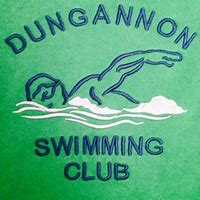 DASC Additional Covid information, on helping to reduce the spread of Coronavirus.Dungannon Leisure Centre.The public will be out 30 mins before DASC, allowing for cleaning and exiting via the emergency exit door at the bottom of the stairs.There is a one-way system inside the leisure centre and a clockwise, one-way system around the pool bank.All doors are to be pinned open.All surfaces, toilets and handrails are cleaned regularly.PPE is available for use (gloves, masks, shields, aprons.)Sanitizer is available throughout the building and at our entry point.Presently there are:NO Showers.NO Lockers.NO Lift.NO Hairdryers.No viewing gallery.  NO Masks required during changing at present.NO Drinking Water fillers.For more information on Mid Ulster Swimming Pool Reopening Guidelines can be found here. Dungannon Swimming Club:Presently parents are only allowed inside the leisure centre if they are coaching or volunteering.Anyone attending the leisure centre must complete a daily COVID Health Declaration, for children under 18, parents must complete the online daily health declaration online before being admitted to leisure centre.Please do not touch or use other people’s equipment.Please bring your own water bottle and bring it home.Please practice social distancing and regular hand sanitizing.All members will use the changing rooms emergency exits to enter and exit the building – please see swimming club entry and exit diagram attached.Children will change in a cubicle, leaving their belongings in that cubicle and returning to the same cubical to get dressed and go home.Half the changing rooms will be in use during the first session, whilst the other half for the next session.Children have 10mins to get signed in and changed and 10mins to get dried and changed.  POD and LC staff will help ensure speedy changes.Person on Duty (POD) & Covid Officer:Is responsible for ensuring COVID health Declarations are completed before entering the leisure centre.Is responsible for ensuring closure of the fire exits before they leave them to supervise training.  Therefore, if athletes are late, they will not be able to get in.Is responsible for reminding children to maintain social distance.Person on duty will have PPE (gloves, masks, tissues, wipes, bags & sanitizer) - available in the blue swimming club bag and from the leisure centre if required. Any possible Covid contaminated material must be double bagged and placed in Leisure Centre bins.Please click COVID Officer Job Description for more detailed information. Swim Ireland says:If there is a diagnosis of Covid, there is no need to cancel sessions, if social distancing has been adhered to.Parents must stay within 5minutes of the leisure centre during training, encase of an emergency.In a 25m pool, up to 6 athletes per lane can swim if it is felt social distancing can be safely managed – each lane will be assessed individually.For more information please see swim Ireland website.